Powiatowy Urząd Pracy w Pile 
aleja Niepodległości 24
64-920 Piła
tel. 67 215 11 27, e-mail: pup@pup.pila.pl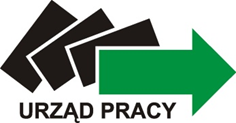 Uwaga!Pracownicy zwolnieni z Signify Poland Sp. z o.o.!Urząd dysponuje informacjami o pracodawcach deklarujących Państwa zatrudnienie.W przypadku zainteresowania podjęciem pracy u pracodawców wskazanych poniżej, prosimy o kontakt z Urzędem:telefoniczny (67 215 11 24, 519 430 759) lubosobisty w Punkcie Informacyjnym (pokój nr 2).KOLORAMA ADAM IWANOWICZ, ul. Kołobrzeska 21, 64-920 Piła. Branża: produkcja żaluzji.Oferowane stanowiska: Kierownik zakładu produkcyjnego, kontrolerzy jakości, pracownicy inżynieryjni, pracownicy administracyjni na różne stanowiska.COLOURS FACTORY Sp. z o.o., ul. Wypoczynkowa 13, 64-920 Piła. Branża: poligraficzna.Oferowane stanowiska: pomocnik maszynisty offsetowego (praca przy drukarzu), operator maszyn, mechanik, magazynier, specjalista ds. zakupów.Spaw-Met Maszyny Rolnicze Sp. z o.o., Kunowo 42, 89 – 310 Łobżenica. Branża: produkcja maszyn rolniczych oraz części do maszyn.Oferowane stanowiska: lakiernik proszkowy, pracownik działu utrzymania ruchu. Hydro Extrusion Poland Sp. z o.o., ul. Kopernika 18, 64-980 Trzcianka. Branża: produkcja profili aluminiowych.Pracodawca nie wskazał stanowisk pracy, na jakie poszukuje pracowników.OKECHAMP S.A. Dywizja Produkcyjna w  Borucinie, Borucino 64-965 Okonek. Branża:  produkcja, przetwórstwo pieczarek.Oferowane stanowiska: pracownik produkcji - obsługa zbioru, młodszy operator maszyn i urządzeń, operator maszyn i urządzeń, pracownik produkcji zbieracz grzybów."ZULIT" PPHU Roman Jopek,  ul. Witrogoszcz - Osada 17A, 89-310 Łobżenica. Branża: produkcja wyrobów tartacznych.Oferowane stanowiska: elektryk samochodowy, mechanik samochodowy, pilarz.KABAT TYRE Sp. z o.o., ul. Gumowa 6, 64-840 Budzyń. Branża: producent opon.Oferowane stanowiska: inżynier technologii, inżynier jakości, technolog, konstruktor.Ekomech Sp. z o.o. 78-600 Wałcz- Kłębowiec 102. Branża: produkcja konstrukcji stalowych.Pracodawca nie wskazał stanowisk pracy, na jakie poszukuje pracowników.Zakład Obróbki Drewna "ZODAN" - Adam Nowak, ul. Stefana Batorego 1, 
89-320 Wysoka. Branża: produkcja domów drewnianych.Oferowane stanowisko: asystent ds. produkcji/technologii.EUROPOL MEBLE POLSKA Sp. z o. o. Sp. K., Polipol Aleja 1, Podanin, 
64-800 Chodzież. Branża: produkcja mebli.Oferowane stanowiska: kontroler jakości, ślusarz, automatyk oddziału utrzymania ruchu.Aktualne oferty pracy dostępne na stronie https://www.polipol.pl/pl/kariera.METROLOG Sp. z o.o., ul. Kościuszki 97, 64-700 Czarnków. Branża:  produkcja węzłów cieplnych,Oferowane stanowiska: inżynier budowy, automatyk, elektryk, kierownik robót sanitarnych/kierownik kontraktów, automatyk/specjalista ds. robót elektrycznych, elektryk/automatyk w dziale serwisu.MEBLE VOX Sp. z o.o. Sp. K. Zakład Produkcyjny w Czarnkowie. 
ul. Wieleńska 2a, 64-700 Czarnków. Branża: produkcja mebli.Oferowane stanowiska: specjalista ds. utrzymania zakładu, elektryk (dział utrzymania ruchu), elektromechanik/automatyk (dział utrzymania ruchu), operator maszyn CNC/operator pilarek.OZEN Sp. z o.o., ul. Budowlanych 9, 78-600 Wałcz.Branża: produkcja węgla drzewnego.Oferowane stanowisko: ślusarz-mechanik.Promedica24, Oddział w Pile, ul. Okrzei 18/p.503, 64 – 920 Piła.Branża: usługi opiekuńcze (opieka nad osobami starszymi w Niemczech).Oferowane stanowisko: opiekun osób starszych.KRZYSZTOF HERMAN PRZEDSIĘBIORSTWO USŁUGOWO-HANDLOWE "HER-TRANS"KRZYSZTOF HERMAN, aleja Niepodległości 1, 64-920 Piła.Branża: usługowa.Oferowane stanowiska: kierowca.WOD-MAN USŁUGI OGÓLNOBUDOWLANE S.C. MIROSŁAW PŁOTKA,  CZESŁAW PREŚ, ul. Wybickiego 17, 64-920 Piła.Branża: budowlana.Oferowane stanowisko: hydraulik.PLASTROL Sp. z o.o., ul. Pocztowa 16, 64-918 Lotyń.Branża: produkcja przedłużaczy, gniazd, wtyczek, włączników, opraw oświetleniowych.Oferowane stanowiska: kierownik zmiany, kontroler jakości, elektryk, automatyk, ślusarz, mechanik, magazynier.FABRYKA PAPIERU KACZORY Sp. z o.o., ul. Dziembowska 20, 64-810 Kaczory.Branża: produkcyjna.Oferowane stanowiska:  magazynier.OPTIMET Sp. z o.o. , ul. Krótka 3, Brzeźno, 64-700 Czarnków.Branża: producent mebli ze stali nierdzewnej.Oferowane stanowiska: szlifierz, spawacz, elektryk, monter, ślusarz, operator maszyn.